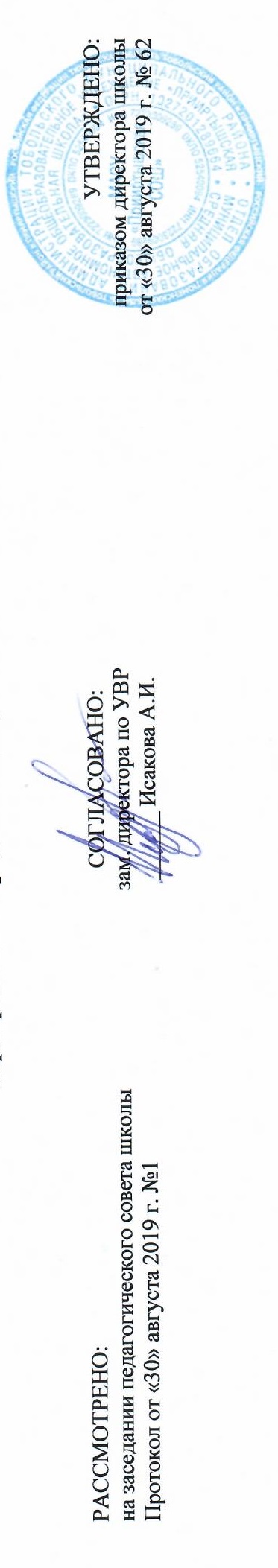 Филиал Муниципального автономного общеобразовательного учреждения «Прииртышская средняя общеобразовательная школа»-«Епанчинская начальная общеобразовательная школа имени Я.К.Занкиева»РАБОЧАЯ ПРОГРАММАпо литературному чтениюдля 2 классана 2019 -2020 учебный годд.Епанчина2019 год  Планируемые результаты освоения учебного предмета «Литературное чтение»1.	Понимание литературы как явления национальной и мировой культуры, средства сохранения и передачи нравственных ценностей и традиций;2.	Осознание значимости чтения для личного развития; формирование представлений о Родине и её людях, окружающем мире, культуре, первоначальных этических представлений, понятий о добре и зле, дружбе, честности; формирование потребности в систематическом чтении;3.	Достижение необходимого для продолжения образования уровня читательской компетентности, общего речевого развития, т. е. овладение чтением вслух и про себя, элементарными приёмами анализа художественных, научно-познавательных и учебных текстов с использованием элементарных литературоведческих понятий;4.	Использование разных видов чтения (изучающее (смысловое), выборочное, поисковое); умение осознанно воспринимать и оценивать содержание и специфику различных текстов, участвовать в их обсуждении, давать и обосновывать нравственную оценку поступков героев;5.	Умение самостоятельно выбирать интересующую литературу, пользоваться справочными источниками для понимания и получения дополнительной информации, составляя самостоятельно краткую аннотацию;6.	Умение использовать простейшие виды анализа различных текстов: устанавливать причинно-следственные связи и определять главную мысль произведения, делить текст на части, озаглавливать их, составлять простой план, находить средства выразительности, пересказывать произведение;7.	Умение работать с разными видами текстов, находить характерные особенности научно-познавательных, учебных и художественных произведений.  8.	Развитие художественно-творческих способностей, умение создавать собственный текст на основе художественного произведения, репродукции картин художников, по иллюстрациям, на основе личного опыта.К концу 2 класса учащиеся научатся и получат возможность научиться по разделам:Виды речевой и читательской деятельностиУчащиеся научатся:•	осознавать цель чтения в соответствии с содержанием шмуцтитула и собственным интересом к чтению; пользоваться в читательской практике приёмами вдумчивого чтения под руководством учителя (комментированное чтение, чтение в диалоге автор – читатель);  •	читать целыми словами со скоростью чтения, позволяющей понимать художественный текст; при чтении отражать настроение автора читаемого текста;  •	ориентироваться в информационном аппарате учебной книги, её элементах, опираться на них при выборе книги; находить сходные элементы в книге художественной;•	просматривать и выбирать книги для самостоятельного чтения и поиска нужной информации (справочная литература) по совету взрослых; фиксировать свои читательские успехи в «Рабочей тетради по литературному чтению»;•	осмыслять нравственное содержание пословиц, поговорок, мудрых изречений русского народа, соотносить их нравственный смысл с изучаемыми произведениями и реалиями жизни;•	распределять загадки на тематические группы, составлять собственные загадки на основе предложенного в учебнике алгоритма;•	соотносить заголовок текста с его содержанием, осознавать взаимосвязь содержание текста с его заголовком (почему так называется); определять характер литературных героев, приводить примеры их поступков в соответствии с качествами героя прочитанного или прослушанного текста.Учащиеся получат возможность научиться: •	осознавать смысл традиций и праздников русского народа, сохранять традиции семьи и школы, осмысленно готовится к национальным праздникам; составлять высказывания   о самых ярких и впечатляющих событиях, происходящих в дни семейных праздников, делиться впечатлениями о праздниках с друзьями и товарищами по классу; •	употреблять пословицы и поговорки в учебных диалогах и высказываниях на заданную тему.•	читать вслух бегло, осознанно, без искажений, выразительно, передавая своё отношение к прочитанному, выделяя при чтении важные по смыслу слова, соблюдая паузы между предложениями и частями текста; •	понимать и осознавать, почему поэт воспевает родную природу, какие чувства при этом испытывает, как это характеризует самого поэта; •	рассуждать о категориях «добро» и «зло», «красиво» и «безобразно», употреблять данные понятия и их смысловые оттенки в своих оценочных высказываниях; предлагать свои варианты разрешения конфликтных ситуаций и нравственных дилемм•	пользоваться элементарными приёмами анализа текста по вопросам учителя (учебника).•	осуществлять переход с уровня событий восприятия произведения к пониманию главной мысли; соотносить главную мысль произведения с пословицей или поговоркой; понимать, позицию какого героя произведения поддерживает автор, находить этому доказательства в тексте.•	задавать вопросы по прочитанному произведению, находить на них ответы в тексте; находить эпизод из прочитанного произведения для ответа на вопрос или подтверждения собственного мнения;•	делить текст на части; озаглавливать части, подробно пересказывать, опираясь на составленный под руководством учителя план; •	находить книги для самостоятельного чтения в различных библиотеках (школьной, домашней, городской, виртуальной и др.); при выборе книг и поиске информации опираться на информационный аппарат книги, её элементы; получать удовольствие от самостоятельного чтения произведений различных жанров; делиться своими впечатлениями о прочитанных книгах, участвовать в диалогах и дискуссиях о прочитанных книгах; •	пользоваться тематическим каталогом в школьной библиотеке.Творческая деятельностьУчащиеся научатся:•	читать текст, соблюдая при чтении орфоэпические и интонационные нормы чтения; отражая настроение автора;•	пересказывать текст подробно на основе коллективно составленного плана или опорных слов под руководством учителя;•	составлять собственные высказывания на основе чтения или слушания произведений, высказывая собственное отношение к прочитанному.Учащиеся получат возможность научиться: •	сочинять свои произведения малых жанров устного народного творчества в соответствии с жанровыми особенностями и индивидуальной задумкой.•	пересказывать содержание произведения выборочно и сжато.Литературоведческая пропедевтикаУчащиеся научатся:•	различать потешки, небылицы, песенки, считалки, народные сказки, осознавать их культурную ценность для русского народа; •	находить отличия между научно-познавательным и художественным текстом; приводить факты из текста, указывающие на его принадлежность к научно-познавательному или художественному; составлять таблицу различий.•	использовать знания о рифме, особенностях жанров (стихотворения, сказки, загадки, небылицы, песенки, потешки), особенностях юмористического произведения в своей литературно-творческой деятельности.Учащиеся получат возможность научиться: •	понимать особенности стихотворения: расположение строк, рифму, ритм.•	определять героев басни, характеризовать их, понимать мораль и разъяснять её своими словами.•	находить в произведении средства художественной выразительности (сравнение, олицетворение).Содержание учебного предмета «Литературное чтение»Вводный урок по курсу литературного чтения (1 ч) Знакомство с учебником по литературному чтению. Система условных обозначений. Содержание учебника. Словарь Самое великое чудо на свете (4 ч)Знакомство с названием раздела. Прогнозирование содержания раздела.Выставка книг по теме. Книги, прочитанные летом. Любимые книги. Герои любимых книг. Творчество читателя, талант читателяПроект: «О чём может рассказать школьная библиотека».Старинные и современные книги. Сравнение книг. Подготовка сообщения на темы «Старинные книги Древней Руси», «О чём может рассказать старинная книга».Высказывание о книгах К. Ушинского, М. Горького, Л. Толстого. Классификация высказываний.Напутствие читателю Р. Сефа. Выразительное чтение напутствия. Пересказ содержания научно-познавательных текстов.Устное народное творчество (14 ч)Знакомство с названием раздела. Прогнозирование содержания раздела. Планирование работы учащихся и учителя по освоению содержания раздела.Устное народное творчество. Малые и большие жанры устного народного творчества. Пословицы и поговорки. Пословицы русского народа. В. Даль — собиратель пословиц русского народа. Русские народные песни. Образ деревьев в русских народных песнях. Рифма. Выразительное чтение русских песен.Потешки и прибаутки — малые жанры устного народного творчества. Отличия прибаутки от потешки. Слово как средство создания образа.Считалки и небылицы — малые жанры устного народного творчества. Ритм — основа считалки. Сравнение считалки и небылицы. Загадки — малые жанры устного народного творчества. Распределение загадок по тематическим группам.Сказки. Русские народные сказки. «Петушок и бобовое зёрнышко». «У страха глаза велики». Использование приёма звукописи при создании кумулятивной сказки. «Лиса и тетерев». «Лиса и журавль». «Каша из топора». «Гуси-лебеди». Соотнесение смысла пословицы со сказочным текстом. Герои сказок. Характеристика героев сказки на основе представленных качеств характера. Рассказывание сказки по рисункам. Рассказывание сказки по плану. Творческий пересказ: рассказывание сказки от лица её героев. Оценка достижений.Люблю природу русскую. Осень (9 ч)Знакомство с названием раздела. Прогнозирование содержания раздела. Картины осенней природы. Осенние загадки. Образ осени в загадках. Соотнесение загадки и отгадки.Лирические стихотворения Ф. Тютчева, К. Бальмонта, А. Плещеева, А. Фета, А. Толстого, С. Есенина. Настроение. Интонация стихотворения. Осенние картины природы. Средства художественной выразительности. Сравнение. Приём звукописи как средство выразительности. Сравнение художественного и научно-популярного текстов. Сравнение лирического поэтического и прозаического текстов. Выразительное чтение стихотворений.Оценка достиженийРусские писатели (14 ч)Знакомство с названием раздела. Прогнозирование содержания раздела.А. С. Пушкин — великий русский писатель. Вступление к поэме «Руслан и Людмила». Сказочные чудеса. Лирические стихотворения. Картины природы. Настроение стихотворения. Средства художественной выразительности. Эпитет. Сравнение. Олицетворение. «Сказка о рыбаке и рыбке». Сравнение литературной и народной сказок. Картины моря в сказке. Характеристика героев произведения. И. А. Крылов. Басни. Нравственный смысл басен И. А. Крылова. Сравнение басни и сказки. Структура басни, модель басни. Герой басенного текста. Характеристика героев басни. Соотнесение смысла басни с пословицей. Л. Н. Толстой. Басни Л. Н. Толстого. Нравственный смысл басен. Соотнесение пословицы со смыслом басни. Рассказы Л. Н. Толстого. Герои произведений. Характеристика героев произведений. Подробный пересказ. Оценка достижений.О братьях наших меньших (12 ч)Знакомство с названием раздела. Прогнозирование содержания раздела.Весёлые стихи о животных А. Шибаева, Б. Заходера, И. Пивоваровой, В. Берестова. Заголовок стихотворения. Настроение стихотворения. Приёмы сказочного текста в стихотворении. Герой стихотворения. Характер героев. Рифма. Научно-популярный текст Н. Слалкова. Рассказы о животных М. Пришвина, Е. Чарушина, Б. Житкова, В. Бианки. Герои рассказа. Нравственный смысл поступков. Характеристика героев. Подробный пересказ на основе плана, вопросов, рисунков. Оценка планируемых достиженийИз детских журналов (9 ч)	Знакомство с названием раздела. Прогнозирование содержания раздела.Придумывание своих вопросов по содержанию, сравнение их с необычными вопросами из детских журналов.Произведения из детских журналов. Игра в стихи. Д. Хармс, Ю. Владимиров, А. Введенский.Заголовок. Подбор заголовка в соответствии с содержанием, главной мыслью. Ритм стихотворного текста. Выразительное чтение на основе ритма. Проект: «Мой любимый детский журнал».Оценка своих достиженийЛюблю природу русскую. Зима (9 ч)	Знакомство с названием раздела. Прогнозирование содержания раздела.Зимние загадки. Соотнесение загадки с отгадкой.	Лирические стихотворения И. Бунина, К. Бальмонта, Я.Акима, Ф.Тютчева, С.Есенина, С. Дрожжина. Настроение стихотворения. Слова, которые помогают представить зимние картины. Авторское отношение к зиме. Русская народная сказка. Два Мороза. Главная мысль произведения. Соотнесение пословицы с главной мыслью произведения. Герой произведения. Характеристика героев. Новогодняя быль. С. Михалков. Особенности данного жанра. Чтение по ролям. Весёлые стихи о зиме А. Барто, А. Прокофьева. Оценка достиженийПисатели детям (17 ч)Знакомство с названием раздела. Прогнозирование содержания раздела.К. Чуковский. Сказки. «Путаница». «Радость». «Федорино горе». Настроение стихотворения. Рифма. Приём звукописи как средство создании образа. Авторское отношение к изображаемому. Чтение по ролям.С. Я. Маршак. Герои произведений С. Маршака. «Кот и лодыри». Соотнесение смысла пословицы с содержанием стихотворения. С. В. Михалков. «Мой секрет», «Сила воли». Эпическое стихотворение. 'Заголовок. Содержание произведения. Деление текста на части. Герой стихотворения. Характеристика героя произведения с опорой на его поступки. А. Л. Барто. Стихи. Заголовок стихотворения. Настроение стихотворения. Звукопись как средство создания образа. Выразительное чтение стихотворения.Н. Н. Носов. Юмористические рассказы для детей. Герои юмористического рассказа. Авторское отношение к ним. Составление плана текста. Подробный пересказ на основе самостоятельно составленного плана. Подробный пересказ на основе картинного плана. Оценка достиженийЯ и мои друзья (10 ч)	Знакомство с названием раздела. Прогнозирование содержания раздела.Стихи о дружбе и друзьях В. Берестова, Э. Мошковской, В.Лунина. Соотнесение пословиц и смысла стихотворения. Нравственно-этические представления.Рассказы Н. Булгакова, Ю. Ермолаева, В. Осеевой. Смысл названия рассказа. Соотнесениеназвания рассказа с пословицей. Составление плана рассказа. Устные рассказы о дружбе, взаимовыручке. Оценка достиженийЛюблю природу русскую. Весна (9 ч)Знакомство с названием раздела. Весенние загадки. Соотнесение загадки с отгадкой. Сочинение весенних загадок. Лирические стихотворения Ф. Тютчева, А. Плещеева, А. Блока, И. Бунина, С. Маршака, Е. Благининой, Э. Мошковской. Настроение стихотворения. Приём контраста в создании картин зимы и весны. Слово как средство создания весенней картины природы. ЗвукописьОценка достиженийИ в шутку и всерьёз (14 ч)Знакомство с названием раздела. Прогнозирование содержания раздела.Весёлые стихи Б. Заходера, Э. Успенского, В. Берестова. И.Токмаковой. Анализ заголовка. Заголовок — «входная дверь» в текст. Авторское отношение к читателю. Герой авторского стихотворения. Сравнение героев стихотворения. Ритм стихотворения. Чтение стихотворения на основе ритма. Инсценирование стихотворения.Весёлые рассказы для детей Э. Успенского. Г. Остера, В. Драгунского. Герои юмористических рассказов. Особое отношение к героям юмористического текста. Восстановление последовательности текста на основе вопросов. Составление плана. Пересказ текста на основе вопросов.Оценка планируемых достиженийЛитература зарубежных стран (14 ч)Знакомство с названием раздела. Прогнозирование содержания раздела. Выставки книг. Американские, английские, французские, немецкие народные песенки в переводе С. Маршака, В. Викторова. Л. Яхнина. Сравнение русских и зарубежных песенок.Ш. Перро. «Кот в сапогах». «Красная Шапочка». Герои зарубежных сказок. Сравнение героев зарубежных и русских сказок. Творческий пересказ: дополнение содержания сказки. Г.-Х. Андерсен. «Принцесса на горошине». Герои зарубежных сказок.Эни Хогарт. «Мафии и паук». Герои сказок. Составление плана сказки для подробного пересказа. Соотнесение смысла сказки с русской пословицей.Проект: «Мой любимый писатель-сказочник».                                                                                       Тематическое планированиеПланирование составлено в соответствии с ФГОС НООСоставитель программы: Сычева Нина Ивановнаучитель начальных классоввысшей квалификационной категории№п/пРазделы, темыКол-во часов по рабочей программе1Вводный урок по курсу литературного чтения1Введение. Знакомство с учебником литературного чтения. Система условных обозначений. Словарь.2Самое великое чудо на свете 4Знакомство с названием раздела. Книги, прочитанные летом. Творчество читателя, талант писателя.Мы идём в библиотеку. Проект «О чем может рассказать школьная библиотека».Старинные и современные книги. Сообщение «Старинные книги Древней Руси». Высказывания о книге К.Ушинского, М.Горького, Л.Толстого. Классификация высказываний. Напутствие читателю Р.Сефа. 3Устное народное творчество 14Знакомство с названием раздела. Прогнозирование содержания раздела. Планирование работы учащихся по освоению содержания раздела.Русские народные песни. Образ деревьев в русских народных песнях. Рифма. Выразительное чтение русских песен. Потешки и прибаутки — малые жанры устного народного творчества. Отличия прибаутки от потешки. Слово как средство создания образа. Считалки и небылицы — малые жанры устного народного творчества. Ритм — основа считалки. Сравнение считалки и небылицы. Загадки — малые жанры устного народного творчества. Распределение загадок по тематическим группам. Устное народное творчество. Пословицы и поговорки. Пословицы русского народа.Русские народные сказки. «Петушок и бобовое зёрнышко».«У страха глаза велики». Обучение подробному пересказу  сказки.«Лиса и тетерев».«Лиса и журавль». «Каша из топора». «Гуси-лебеди».Повторение  по разделу «Устное народное творчество».Обобщение полученных знаний  по разделу «Устное народное творчество».4Люблю природу русскую. Осень 9Знакомство с названием раздела. Картины осенней природы. Осенние загадки. Образ осени в загадках. Соотнесение загадки и отгадки. Ф. Тютчев «Есть в осени первоначальной».К. Бальмонта «Поспевает брусника».А. Плещеев Осень наступила». А. Фет «Ласточки пропали».А. Толстой «Осень. Обсыпается весь наш бедный сад».С. Есенин «Закружилась листва золотая». В. Брюсов «Сухие листья». И. Токмакова «Опустел скворечник».В. Берестов «Хитрые грибы». «Грибы».М. Пришвин «Осеннее утро».Внеклассное чтение. Осенние листья — тема для поэтов.Обобщение полученных знаний по разделу «Люблю природу русскую. Осень». 5Русские писатели 14Знакомство с названием раздела. А.С. Пушкин — великий русский писатель. Вступление к поэме «Руслан и Людмила».А.С. Пушкин. Отрывки из романа «Евгений Онегин»: «Вот север, тучи, нагоняя», «Зима! Крестьянин, торжествуя…».«Сказка о рыбаке и рыбке». Сравнение литературной и народной сказок. Картины моря в сказке. «Сказка о рыбаке и рыбке». Характеристика героев произведения. И.А. Крылов. Басня  «Лебедь, Рак и Щука».И.А. Крылов. Басня «Стрекоза и Муравей».Внеклассное чтение. И.А. Крылов. Басни.Л.Н. Толстой «Старый дед и внучек».Л.Н. Толстой «Филиппок».Л.Толстой  «Правда всего дороже».Л. Толстой «Котёнок». Развитие речи: обучение подробному пересказу.Внеклассное чтение. Рассказы Л.Н.Толстого.Повторение  по разделу «Русские писатели».Обобщение полученных знаний  по разделу «Русские писатели».6О братьях наших меньших 12Знакомство с названием раздела. Прогнозирование содержания раздела.  Весёлые стихи о животных. Н. Сладков «Они и мы». А. Шибаева «Кто кем становится».Внеклассное чтение. Рассказы о животных.Стихотворения Б. Заходера «Плачет киска в коридоре», И. Пивоваровой «Жила-была собака». В. Берестов «Кошкин щенок». М. Пришвин «Ребята и утята». Развитие речи: обучение выборочному пересказу.Е. Чарушин «Страшный рассказ»Б. Житков «Храбрый утёнок». В. Бианки «Музыкант».В. Бианки «Сова».В. Бианки «Сова».С.Брезкун, М. Бородицкая «Стихи».Обобщение полученных знаний по разделу «О братьях наших меньших».7Из детских журналов 9Знакомство с названием раздела.  Обучение составлению вопросов.Запуск проекта «Мой любимый детский журнал». Д. Хармс «Игра».Д. Хармс «Вы знаете?». Д. Хармс, С. Маршак «Весёлые чижи».Д. Хармс «Что это было?». Н. Гернет, Д. Хармс «Очень-очень вкусный пирог».Ю. Владимиров «Чудаки».А. Введенский «Учёный Петя».А. Введенский «Лошадка».Обобщение полученных знаний  по разделу «Из детских журналов».Проект «Мой любимый детский журнал».  8Люблю природу русскую. Зима 9Знакомство с названием раздела. Зимние загадки. Соотнесение загадки с отгадкой.  И. Бунин «Первый снег». К.Бальмонт «Снежинка».Я. Аким «Утром кот принёс на лапках».Внеклассное чтение. Стихи русских поэтов о зиме.Ф. Тютчев «Чародейкою Зимою околдован лес стоит».С. Есенин «Поёт зима – аукает».С. Есенин «Берёза».Русская народная сказка «Два Мороза».С. Михалков «Новогодняя быль».Развитие речи: обучение выборочному пересказу.А. Барто «Дело было в январе».С. Дрожжин «Улицей гуляет Дедушка Мороз». Обобщение полученных знаний по разделу «Люблю природу русскую. Зима».9Писатели детям 17Знакомство с названием раздела. Прогнозирование содержания раздела. К. Чуковский. Сказка «Путаница». К. Чуковский «Радость». К. Чуковский. Сказка «Федорино горе».К. Чуковский. Сказка «Федорино горе».Внеклассное чтение. Творчество К.И. Чуковского.Герои произведений С. Маршака «Кот и лодыри». Внеклассное чтение. Стихи о детях.С.В .Михалков  «Мой секрет»,  «Сила воли».С.В. Михалков. Стихотворение «Мой щенок».А.Л. Барто «Верёвочка»,«Мы не заметили жука».Внеклассное чтение. Инсценирование стихов о детях.А. Барто «В школу», «Вовка – добрая душа».Н.Н. Носов «Затейники».Н.Н. Носов «Живая шляпа».Развитие речи: обучение выборочному пересказу.Н.Н. Носов «На горке».Внеклассное чтение. Урок творчества. Обмен опытом читательской деятельности.Обобщение полученных знаний по разделу «Писатели детям».10Я и мои друзья 10Знакомство с названием раздела.   В. Берестов «За игрой», «Гляжу с высоты на обиду».Э. Мошковская  «Я ушёл в свою обиду».В. Лунин «Я и Вовка».Внеклассное чтение. Стихи В.Берестова и Э. Мошковской.Н. Булгаков «Анна, не грусти!».Ю. Ермолаев «Два пирожных».В. Осеева «Волшебное слово».Развитие речи: обучение выборочному пересказу.В. Осеева «Хорошее».В. Осеева «Почему?».Повторение по разделу «Я и мои друзья».Обобщение полученных знаний по разделу «Я и мои друзья».11Люблю природу русскую Весна 9Знакомство с названием раздела. Весенние загадки. Сочинение весенних загадок. Ф.Тютчев «Зима недаром злится».Ф. Тютчев «Весенние воды».А. Плещеев «Весна», «Сельская песенка».А. Блок «На лугу».  С. Маршак «Снег уже теперь не тот».И. Бунин «Матери».А. Плещеев «В бурю».Е. Благинина «Посидим в тишине». Э. Мошковская «Я маму мою обидел».Внеклассное чтение. Стихи русских поэтов о весне.Обобщение полученных знаний по разделу «Люблю природу русскую Весна».12И в шутку и всерьёз 14Знакомство с названием раздела.   Б. Заходер «Товарищам детям».Э. Успенский «Чебурашка».Э. Успенский «Чебурашка».Э. Успенский «Если был бы я девчонкой»,  «Над нашей квартирой».Э. Успенский «Память».Внеклассное чтение. Э Успенский.В. Берестов «Знакомый».В.Берестов «Кисточка», «Путешественники».И. Токмакова «Плим», «В чудной стране».Г. Остер «Будем знакомы».Г. Остер «Будем знакомы».В. Драгунский «Тайное становится явным».В. Драгунский «Тайное становится явным».Ю. Тувим«Про пана Трулялинского».Обобщение полученных знаний по разделу «И в шутку и всерьёз».13Литература зарубежных стран 14Знакомство с названием раздела. Прогнозирование содержания раздела. Подготовка к проекту «Мой любимый писатель-сказочник».Американская («Бульдог по кличке Дог») и английские («Перчатки», «Храбрецы») народные песенки.Французская народная песенка «Сюзон и мотылёк», немецкая народная песенка «Знают мамы, знают дети».Ш. Перро «Кот в сапогах».Ш. Перро «Кот в сапогах».Ш. Перро «Красная Шапочка».Г. Х. Андерсен «Принцесса на горошине».Итоговая комплексная работа.Эни Хогарт «Мафин и паук».Эни Хогарт «Мафин и паук».Сказки братьев Гримм.Проект «Мой любимый писатель-сказочник».Обобщение полученных знаний по разделу «Литература зарубежных стран».Урок-викторина «Книжкины друзья». О чем мы будем читать летом.1 четверть322 четверть323 четверть404 четверть32                                                                                                                                          Итого за год136